Областной методический день«Деятельность региональной инновационной площадки по проблеме «Технологии медиаобразования как средство развития универсальных учебных действий обучающихся в условиях реализации ФГОС» как форма внутрикорпоративного обучения педагогов»21 ноября 2018г. КировКиров, ИРО Кировской области.Киров, ул. Р. Ердякова, 23/2Тел.: (8332) 53-00-65, факс: 53-04-65; e-mail: kirov-ipk@mail.ru* * * * *610013, г. Киров, Кировская область, Нововятский район, ул. Ленина, 14Телефон: (8332)31-78-46Email: sch61@kirovedu.ruEmail: m.kotegova@mail.ru Cайт: http://school-61.ru/Директор: Русских Владимир Леонидович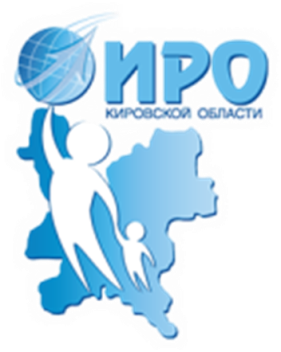 Институт развития образованияКировской областиМуниципальное бюджетное общеобразовательное учреждение«Средняя общеобразовательная школа с углублённым изучением отдельных предметов № 61» города Кирова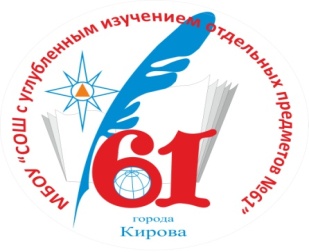 8.00-8.30            Регистрация гостей и участников областного методического дня8.00-8.30            Регистрация гостей и участников областного методического дня8.00-8.30            Регистрация гостей и участников областного методического дня8.00-8.30            Регистрация гостей и участников областного методического дня8.00-8.30            Регистрация гостей и участников областного методического дня8.00-8.30            Регистрация гостей и участников областного методического дня8.00-8.30            Регистрация гостей и участников областного методического дня8.00-8.30            Регистрация гостей и участников областного методического дня8.00-8.30            Регистрация гостей и участников областного методического дня8.30-9.00           Открытие методического дня - кинозал                          Презентация школы и деятельности РИП              Пегушина Наталья Владимировна, зам.директора по УВР                                                                                                                       Котегова Марина Михайловна, зам.директора по УМР8.30-9.00           Открытие методического дня - кинозал                          Презентация школы и деятельности РИП              Пегушина Наталья Владимировна, зам.директора по УВР                                                                                                                       Котегова Марина Михайловна, зам.директора по УМР8.30-9.00           Открытие методического дня - кинозал                          Презентация школы и деятельности РИП              Пегушина Наталья Владимировна, зам.директора по УВР                                                                                                                       Котегова Марина Михайловна, зам.директора по УМР8.30-9.00           Открытие методического дня - кинозал                          Презентация школы и деятельности РИП              Пегушина Наталья Владимировна, зам.директора по УВР                                                                                                                       Котегова Марина Михайловна, зам.директора по УМР8.30-9.00           Открытие методического дня - кинозал                          Презентация школы и деятельности РИП              Пегушина Наталья Владимировна, зам.директора по УВР                                                                                                                       Котегова Марина Михайловна, зам.директора по УМР8.30-9.00           Открытие методического дня - кинозал                          Презентация школы и деятельности РИП              Пегушина Наталья Владимировна, зам.директора по УВР                                                                                                                       Котегова Марина Михайловна, зам.директора по УМР8.30-9.00           Открытие методического дня - кинозал                          Презентация школы и деятельности РИП              Пегушина Наталья Владимировна, зам.директора по УВР                                                                                                                       Котегова Марина Михайловна, зам.директора по УМР8.30-9.00           Открытие методического дня - кинозал                          Презентация школы и деятельности РИП              Пегушина Наталья Владимировна, зам.директора по УВР                                                                                                                       Котегова Марина Михайловна, зам.директора по УМР8.30-9.00           Открытие методического дня - кинозал                          Презентация школы и деятельности РИП              Пегушина Наталья Владимировна, зам.директора по УВР                                                                                                                       Котегова Марина Михайловна, зам.директора по УМР9.00 – 9.40 Открытые уроки9.00 – 9.40 Открытые уроки9.00 – 9.40 Открытые уроки9.00 – 9.40 Открытые уроки9.00 – 9.40 Открытые уроки9.00 – 9.40 Открытые уроки9.00 – 9.40 Открытые уроки9.00 – 9.40 Открытые уроки9.00 – 9.40 Открытые урокиПегушина Наталья Владимировна, учитель истории, зам.директора по УВР Урок истории «Образование централизованных государств в Европе»  6 классКабинет 226/ 2 этажПегушина Наталья Владимировна, учитель истории, зам.директора по УВР Урок истории «Образование централизованных государств в Европе»  6 классКабинет 226/ 2 этажПегушина Наталья Владимировна, учитель истории, зам.директора по УВР Урок истории «Образование централизованных государств в Европе»  6 классКабинет 226/ 2 этажКотегова Марина Михайловна, учитель химии, зам.директора по УМРУрок химии «Всемогущий кислород» 8 классКабинет 309/ 3 этаж Котегова Марина Михайловна, учитель химии, зам.директора по УМРУрок химии «Всемогущий кислород» 8 классКабинет 309/ 3 этаж Котегова Марина Михайловна, учитель химии, зам.директора по УМРУрок химии «Всемогущий кислород» 8 классКабинет 309/ 3 этаж Высотина Светлана Николаевна, учитель немецкого языкаПапулина Татьяна Александровна,учитель физической культурыУрок «Движение»4 классСпортивный зал/2 этажВысотина Светлана Николаевна, учитель немецкого языкаПапулина Татьяна Александровна,учитель физической культурыУрок «Движение»4 классСпортивный зал/2 этажВысотина Светлана Николаевна, учитель немецкого языкаПапулина Татьяна Александровна,учитель физической культурыУрок «Движение»4 классСпортивный зал/2 этаж10.50-12.15Школа совершенствования педагогического мастерства «Актуальные проблемы учителя, внедряющего ФГОС» - кинозал10.50-12.15Школа совершенствования педагогического мастерства «Актуальные проблемы учителя, внедряющего ФГОС» - кинозал10.50-12.15Школа совершенствования педагогического мастерства «Актуальные проблемы учителя, внедряющего ФГОС» - кинозал10.50-12.15Школа совершенствования педагогического мастерства «Актуальные проблемы учителя, внедряющего ФГОС» - кинозал10.50-12.15Школа совершенствования педагогического мастерства «Актуальные проблемы учителя, внедряющего ФГОС» - кинозал10.50-12.15Школа совершенствования педагогического мастерства «Актуальные проблемы учителя, внедряющего ФГОС» - кинозал10.50-12.15Школа совершенствования педагогического мастерства «Актуальные проблемы учителя, внедряющего ФГОС» - кинозал10.50-12.15Школа совершенствования педагогического мастерства «Актуальные проблемы учителя, внедряющего ФГОС» - кинозал10.50-12.15Школа совершенствования педагогического мастерства «Актуальные проблемы учителя, внедряющего ФГОС» - кинозалТарасова Любовь Михайловна, учитель математикиВысотина Светлана Николаевна, учитель иностранного языкаСиманова Таисия Николаевна, учитель информатики и ИКТСиманова Таисия Николаевна, учитель информатики и ИКТРусских Екатерина Андреевна, учитель математикиБельтюкова Наталия Викторовна, учитель технологиии и ОПДБельтюкова Наталия Викторовна, учитель технологиии и ОПДХрамцова Светлана Николаевна, учитель физикиГузиченко Светлана Евгеньевна, учитель искусства12.15-12.45 -  Обед12.15-12.45 -  Обед12.15-12.45 -  Обед12.15-12.45 -  Обед12.15-12.45 -  Обед12.15-12.45 -  Обед12.15-12.45 -  Обед12.15-12.45 -  Обед12.15-12.45 -  Обед12.50-13.30 - Подведение итоговПолушкина Галина Федоровна, ст. преподаватель кафедры предметных областей ИРО Кировской обл.12.50-13.30 - Подведение итоговПолушкина Галина Федоровна, ст. преподаватель кафедры предметных областей ИРО Кировской обл.12.50-13.30 - Подведение итоговПолушкина Галина Федоровна, ст. преподаватель кафедры предметных областей ИРО Кировской обл.12.50-13.30 - Подведение итоговПолушкина Галина Федоровна, ст. преподаватель кафедры предметных областей ИРО Кировской обл.12.50-13.30 - Подведение итоговПолушкина Галина Федоровна, ст. преподаватель кафедры предметных областей ИРО Кировской обл.12.50-13.30 - Подведение итоговПолушкина Галина Федоровна, ст. преподаватель кафедры предметных областей ИРО Кировской обл.12.50-13.30 - Подведение итоговПолушкина Галина Федоровна, ст. преподаватель кафедры предметных областей ИРО Кировской обл.12.50-13.30 - Подведение итоговПолушкина Галина Федоровна, ст. преподаватель кафедры предметных областей ИРО Кировской обл.12.50-13.30 - Подведение итоговПолушкина Галина Федоровна, ст. преподаватель кафедры предметных областей ИРО Кировской обл.